Γνωμικά για τη διαφορετικότητα Αντιστοιχίστε τις δύο στήλες για να ενώσετε τα γνωμικά:

1. Ένα μεγάλο έργο διακρίνεται για την ιδιομορφία του. Ξεχωρίζει δηλαδή στο μέτρο… 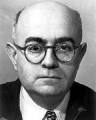 2.   Να χρησιμοποιείς ό,τι ταλέντα έχεις. Το δάσος θα ήταν ένα πολύ σιωπηλό μέρος… 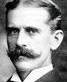 3.    Πρέπει να είσαι ο εαυτός σου…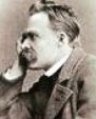 4.    Δεν υπάρχουν ούτε δυο άνθρωποι στον κόσμο… 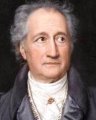 5.    Το μυστικό της επιτυχίας; 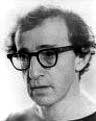 α)…επευφημήστε τις διαφορές μας.Scott Peck, 1936-2005, Αμερικανός ψυχίατροςβ)…αν τα μόνα πουλιά που κελαηδούσαν, ήταν αυτά που κελαηδούν καλύτερα.Henry Van Dyke, 1852-1933, Αμερικανός ποιητήςγ)…και όχι αυτός που θέλουν οι άλλοι.Φρήντριχ Νίτσε, 1844-1900, Γερμανός φιλόσοφοςδ)…και πρέπει να καταλάβουμε πως όλοι οι κόμποι του χαλιού έχουν ισότιμη αξία, ανεξάρτητα από το χρώμα τους.Maya Angelou, 1928-, Αφροαμερικανίδα ποιήτρια & συγγραφέαςε)…Τα γούστα τους μπορεί να διαφέρουν από τα δικά σας.Τζωρτζ Μπέρναρντ Σω, 1856-1950, Ιρλανδός συγγραφέας, Νόμπελ 19256.    Μοιραστείτε τις ομοιότητές μας,…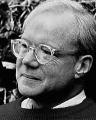 7.     Τα καλύτερα πράγματα και οι καλύτεροι άνθρωποι… 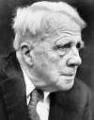 8.    Μην κάνετε στους άλλους αυτό που θα θέλατε να κάνουν σε σας… 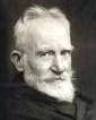 9.  Θα πρέπει να ξέρουμε όλοι ότι η διαφορετικότητα κεντάει ένα πλούσιο χαλί… 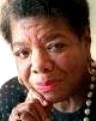 ζ)…που ο δημιουργός του αρνείται να μιμηθεί μια μορφή ή να συμβιβαστεί με την ομοιομορφία.Theodore Adorno, 1903-1969, Γερμανός φιλόσοφοςη)…που να βλέπουν τη ζωή με τον ίδιο ακριβώς τρόπο.Βόλφγκανγκ Γκαίτε, 1749-1832, Γερμανός ποιητής & φιλόσοφοςθ)…βγαίνουν μέσα από τη διαφορετικότητα. Robert Frost, 1874-1963, Αμερικανός ποιητήςι)…Να είσαι διαφορετικός από τους άλλους.Γούντυ Άλλεν, 1935-, Αμερικανός ηθοποιός & σκηνοθέτηςΛύσεις αντιστοίχισης γνωμικών1	ζ2	β3	γ4	η5	ι6	α7	θ8	ε9	δ10	δικό τους γνωμικό